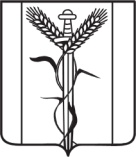 АДМИНИСТРАЦИЯКРАСНОАРМЕЙСКОГО СЕЛЬСКОГО ПОСЕЛЕНИЯ
ЕЙСКОГО РАЙОНАП О С Т А Н О В Л Е Н И Е                                                                  п. КомсомолецО внесении изменений в постановление администрации Красноармейского сельского поселения Ейского района                 от 1 октября 2013 года № 151   «Об утверждении Положения о порядке расходования средств резервного фонда администрации Красноармейского сельского поселения Ейского района для предупреждения и ликвидации чрезвычайных ситуаций»В соответствии с Федеральным законом от 2 мая 2006 года № 59-ФЗ «О порядке рассмотрения обращений граждан Российской Федерации». на основании протеста Ейской межрайонной прокуратуры от 20 января 2020 года № 7-02-2010/476, руководствуясь статьей 58 Устава Красноармейского сельского поселения Ейского района,  п о с т а н о в л я ю:1. Внести изменения в приложение к постановлению администрации Красноармейского сельского поселения Ейского района от 1 октября 2013 года № 151 «Об утверждении Положения о порядке расходования средств резервного фонда администрации Красноармейского сельского поселения Ейского района для предупреждения и ликвидации чрезвычайных ситуаций» исключив абзац второй пункта 3.2. Общему отделу администрации Красноармейского сельского поселения Ейского района (Дубовка) обнародовать настоящее постановление и разместить на официальном сайте администрации Красноармейского сельского поселения Ейского района в информационно-телекоммуникационной сети «Интернет».3. Постановление вступает в силу со дня его официального обнародования.Глава Красноармейского сельскогопоселения Ейского района                                                                     А.А. Бурнаев от           17.02.2020 г.№8